18 August 2020CLUB DUESSemi-annual dues will be determined by multiplying the number of members registered on the Rotary District 9685 database as at 1 July and 1 January by the agreed per member charge (for example for 2020/21 $57.50 per member per half year including GST).In addition, semi-annual dues will be payable at the full agreed rate with respect to any reinstatement occurring after 30 June or 31 December where the member had been taken off the District database in the 2 months prior to those dates.Payment can be made by one of the following:Electronic Funds Transfer (EFT) to our Bank account as stated on the InvoicePlease quote Club Name or Invoice No as referenceCheque to Rotary International District 9685 Inc.Send to the District Treasurer, PO Box 143 Pennant Hills 1715 NSW, please quote Invoice No on the back of the cheque as reference ORDeposit at a local Westpac branch to our Bank account as  stated on the invoice. Please email advice of the amount deposited and name to DistrictTreasurer@rotarydistrict9685.org.auOther DuesIn addition, clubs will be invoiced for Rotary International dues and the RDU magazine.  The basis for invoicing these dues may not be the same as for District dues.Yours in RotaryDavid G Hart(District Treasurer 2020-21)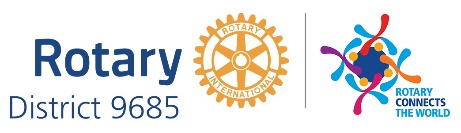 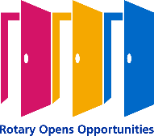 